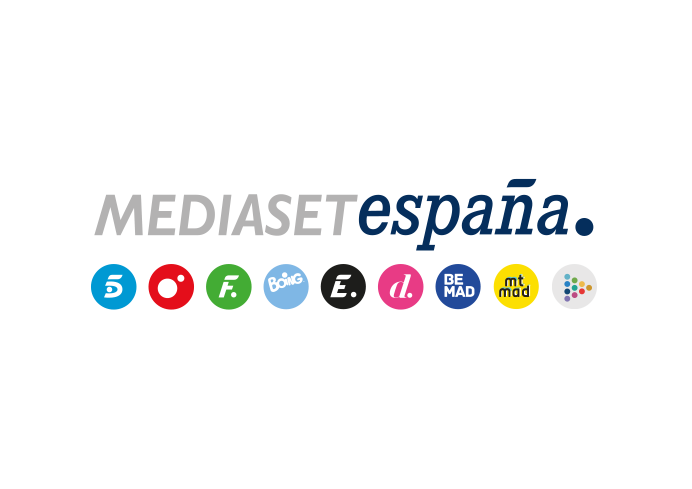 Madrid, 10 de noviembre de 2021La expulsión de Cynthia o Sandra y la decisión final sobre la repesca, en ‘Secret Story. La casa de los secretos’Nueva gala del concurso, este jueves desde las 20:00 horas en Telecinco.Isabel Rábago se ha situado en cabeza en el juego de las esferas tras hacerse ayer con las ocho bolas de Luca.Tras la salvación de Julen por parte del público, Cynthia y Sandra protagonizarán el duelo por la expulsión en la décima gala de ‘Secret Story. La casa de los secretos’, que Jorge Javier Vázquez conducirá este jueves 11 de noviembre desde las 20:00 horas en Telecinco y cuya emisión continuará desde las 22:00 horas, tras Informativos Telecinco.A lo largo de la velada se resolverá, además, el proceso de repesca con Adara, Frigenti y Lucía como candidatos. Una votación abierta a los seguidores del reality que ya cuenta con más de 832.000 votos en www.telecinco.es y Mitele. También tendrá lugar una nueva ronda de nominaciones en El Cubo, aunque en presencia de un testigo especial. Además, la inmunidad volverá a estar en juego en una prueba en la que los candidatos a la repesca serán protagonistas. Uno de los participantes podrá hacerse con el poder del intercambio a través de una dinámica titulada ‘Lámpara de Aladino’.Por último, el juego de las esferas continuará abierto a posibles cambios después de que en ‘Secret Story. Cuenta atrás’ Isabel Rábago se situara en cabeza con nueve esferas, tras apropiarse de las ocho bolas de Luca al haber revelado su secreto.